Checklist for Pump SystemCostumer data	 Costumer data	 Costumer data	 Costumer data	 Costumer data	 Costumer data	 Costumer data	 Costumer data	 Costumer data	 Costumer data	 Costumer data	 Costumer data	 Costumer data	 Costumer data	 Costumer data	 Costumer data	 Costumer data	 Costumer data	 Costumer data	 Costumer data	 Costumer data	 Company NameCompany NameContact personContact personCompany addressCompany addressCountryCountryPhone Phone FaxFaxFaxFaxFaxFaxEmailEmailwwwwwwwwwwwwwwwwwwLocation of the Pump SystemLocation of the Pump SystemLocation of the Pump SystemLocation of the Pump SystemLocation of the Pump SystemLocation of the Pump SystemLocation of the Pump SystemLocation of the Pump SystemLocation of the Pump SystemLocation of the Pump SystemLocation of the Pump SystemLocation of the Pump SystemLocation of the Pump SystemLocation of the Pump SystemLocation of the Pump SystemLocation of the Pump SystemLocation of the Pump SystemLocation of the Pump SystemLocation of the Pump SystemLocation of the Pump SystemLocation of the Pump SystemNearest Town, CountryNearest Town, CountryLatitudeLatitudeLongitudeLongitudeLongitudeLongitudeLongitudeLongitudeLongitudeLongitudeLongitudeLongitude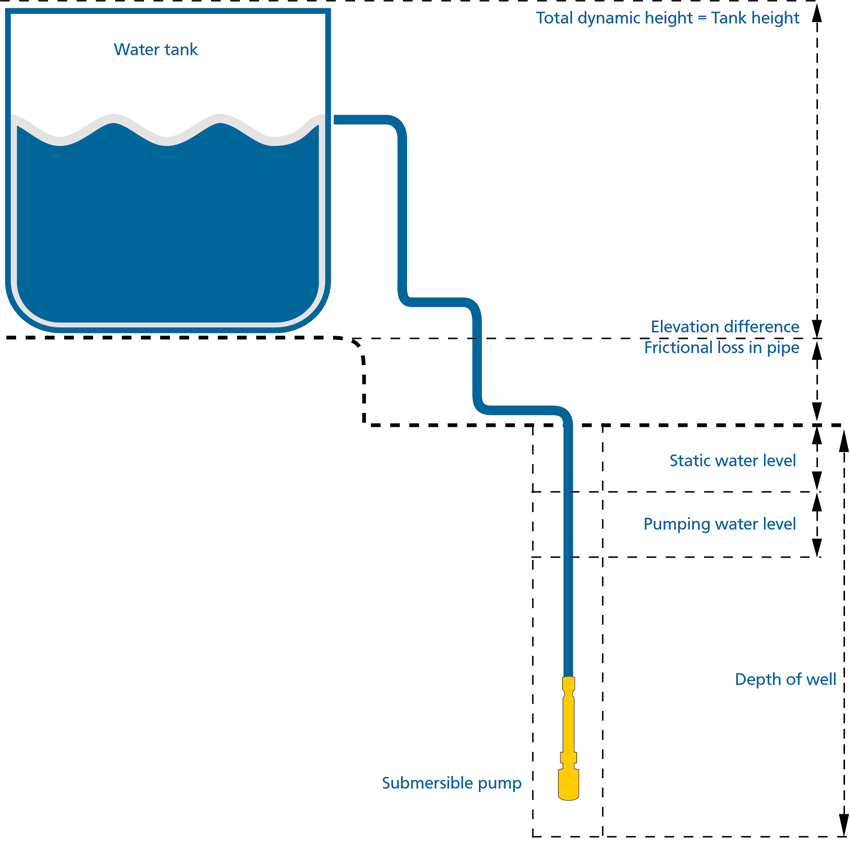 WellWellWellWellWellWellWellWellWellWellWellWellWellWellWellWellWellWellWellWellWellStatic water level [m]Static water level [m]Water pumping level [m]Water pumping level [m]at [m³/h]at [m³/h]at [m³/h]Well diameter [inch]Well diameter [inch]Water quality dataWater quality dataOthersOthersOthersOthersOthersOthersOthersOthersOthersOthersOthersOthersOthersOthersOthersOthersOthersOthersOthersOthersOthersTank height [m]Tank height [m]Tank height [m]Tank volume [m³]Tank volume [m³]Tank volume [m³]Volume of water required a day [m³]Volume of water required a day [m³]Volume of water required a day [m³]Horizontal distance between well and tank [m]Horizontal distance between well and tank [m]Horizontal distance between well and tank [m]Piping sizeTotal length [m]Total length [m]Piping sizeDiameter [inch]Diameter [inch]Deviation North/South directionDeviation North/South directionDeviation North/South directionNorthNorthNorthSouthWatermeter requiredWatermeter requiredWatermeter requiredYesYesYesNoWell head offerWell head offerWell head offerYesYesYesNoSupport structure offerSupport structure offerSupport structure offerGround SGMGround SGMGround SGMNoPiping offerPiping offerPiping offerYesYesYesNoInformation on utilization of the systemInformation on utilization of the systemInformation on utilization of the systemMin. water output of a certain month (month)Min. water output of a certain month (month)Min. water output of a certain month (month)Min. water output of a certain month (month)Min. water output of a certain month (month)Min. water output of a certain month (month)Min. water output of a certain month (month)Min. water output of a certain month (month)Min. water output of a certain month (month)Optimization all year roundOptimization all year roundOptimization all year roundOptimization all year roundOptimization all year roundOptimization all year roundOptimization all year roundOptimization all year roundOptimization all year roundIntended use of waterIntended use of waterIntended use of waterMin. Drinking waterMin. Drinking waterMin. Drinking waterMin. Drinking waterMin. Drinking waterMin. Drinking waterMin. Drinking waterMin. Drinking waterMin. Drinking waterField irrigationField irrigationField irrigationField irrigationField irrigationField irrigationField irrigationField irrigationField irrigationInformation on utilization of the systemInformation on utilization of the systemInformation on utilization of the systemInformation on utilization of the systemInformation on utilization of the systemInformation on utilization of the systemInformation on utilization of the systemInformation on utilization of the systemInformation on utilization of the systemInformation on utilization of the systemInformation on utilization of the systemInformation on utilization of the systemInformation on utilization of the systemInformation on utilization of the systemInformation on utilization of the systemInformation on utilization of the systemInformation on utilization of the systemInformation on utilization of the systemInformation on utilization of the systemInformation on utilization of the systemInformation on utilization of the systemOptimization all year roundOptimization all year roundOptimization all year roundOptimization all year roundYesNoNoOptimization for a period from month:Optimization for a period from month:Optimization for a period from month:Optimization for a period from month:to month:to month:to month: